Publicado en Sigüenza el 18/07/2018 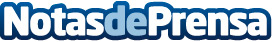 La Semana Joven de Sigüenza 2018 se dedica este año a la tecnologíaSe celebra entre los días 25 y 28 de julio, y para participar en algunas de las propuestas es necesaria inscripción previa, que está abierta hasta este próximo sábado 21 de julio. Toda la información en https://lasalamandrasiguenza.wordpress.com/Datos de contacto:Ayuntamiento de SigüenzaNota de prensa publicada en: https://www.notasdeprensa.es/la-semana-joven-de-siguenza-2018-se-dedica Categorias: Inteligencia Artificial y Robótica Juegos Castilla La Mancha Entretenimiento Eventos Patrimonio Innovación Tecnológica http://www.notasdeprensa.es